Sveiki Dalinuosi 12 pamokos rezultatais https://youtu.be/jArZsm0-ZqA14 pamoka :  Tema: „Užgavėnių-apsauginė veido kaukė“.Sukurti originalią Užgavėnių-apsauginę veido kaukę, kuri apsaugotų veidą ir atspindėtų užgavėnių tradicinius personažus.Kaukės gali būti pasiūtos iš įvairių medžiagų, tvirtinamos guma, raišteliais ar kitomis pasirinktomis priemonėmis, turi atitikti saugumo reikalavimus, nesmukti nuo veido. Pavyzdžiai kaip paprastai pasigaminti apsauginę veido kaukę https://www.youtube.com/watch?v=Ky4mDHM3a_ohttps://www.youtube.com/watch?v=q-1RceEDIKchttps://www.youtube.com/watch?v=e3Z4-Z3GHDgKaukė turi būti fotografuojama (ant veido), nuotraukų lauksiu iki sausio 31 dienos, el.paštu daliacerniene@gmial.comGražiausių ir originaliausių autorių kaukių nuotraukos bus siunčiamos į konkursą, kurį organizuoja Vilniaus etninis kultūros centras. 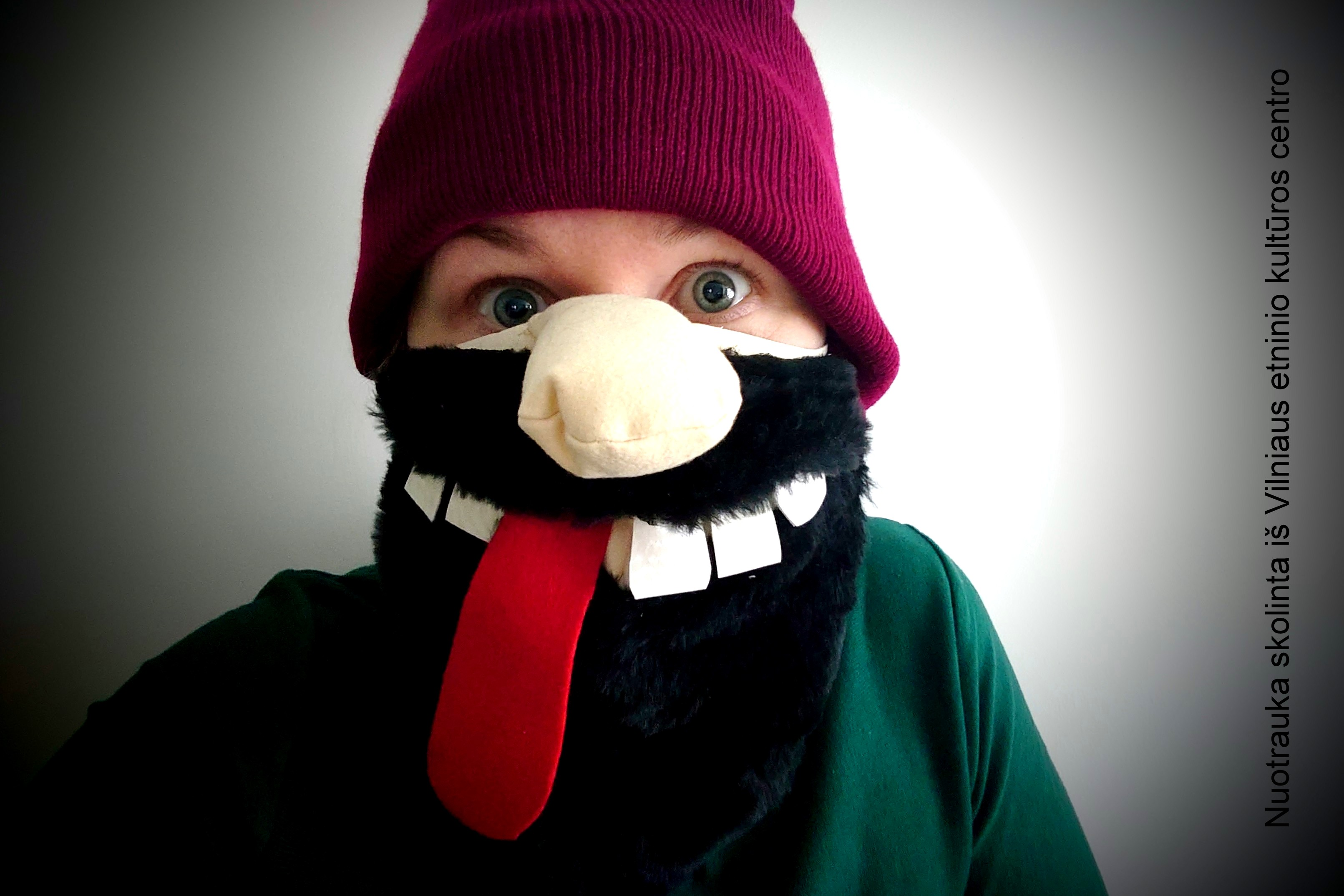 Sėkmės kūryboje P.s. Mūsų klubo ugdytiniams reikalingas Jūsų palaikymas  https://www.youtube.com/watch?v=TPzLNLmFsPw&fbclid=IwAR0qVSq_oVQ-1D0geY5r2XyzhbBCyzPTNp_iZBxsactDBl_VRIJ9Bp5TgXs